Площадь «Дерсу Узала»р.п. Корфовский, ул. Владивостокская, в районе дома № 19ОБЩИЙ ВИД ТЕРРИТОРИИ В НАСТОЯЩЕЕ ВРЕМЯ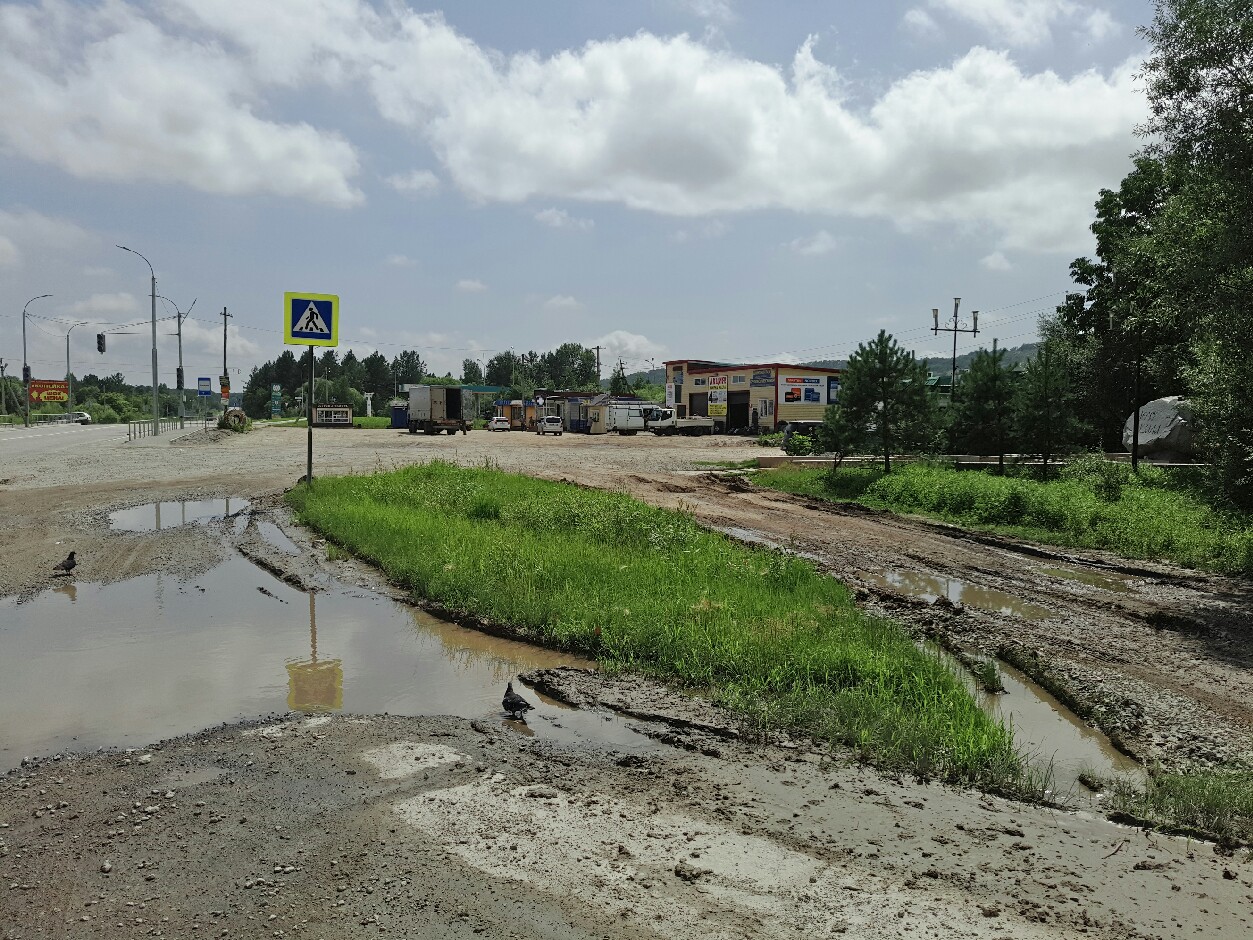 ДИЗАИН-ПРОЕКТ БЛАГОУСТРОЙСТВА ТЕРРИТОРИИ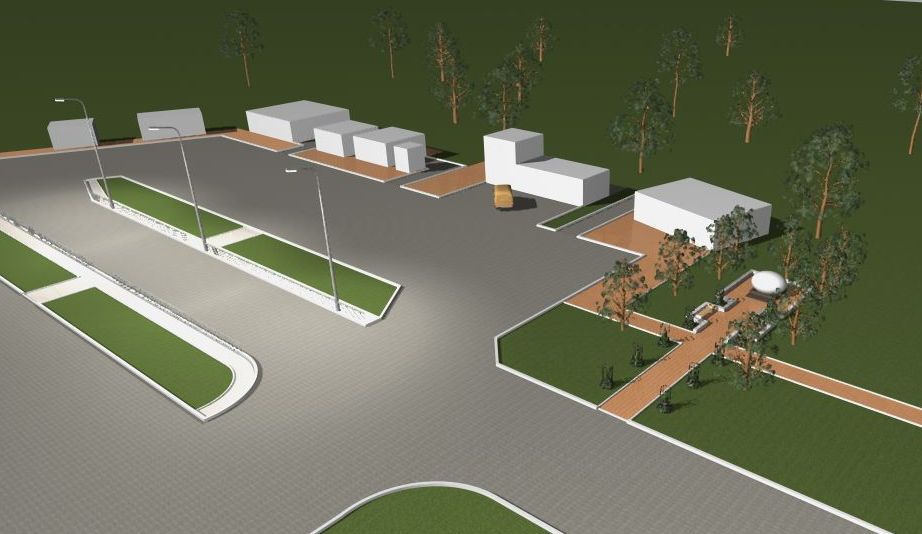 